Tabel centralizator situație practicăDepartamentul ………………………………………..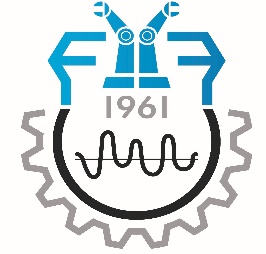 Universitatea POLITEHNICA din BucureştiFacultatea de Inginerie Industrială și RoboticăSplaiul Independenţei, 313, Sector 6, Bucureşti, RO 060042 (021) 4029520, (021) 4029302www.iir.pub.roNr. crt.Nume și prenume studentGrupaDenumire întreprindere la care s-a efectuat stagiulObservații12345678910111213141516171819202122232425262728293031323334353637